CONTRACT AWARD NOTICE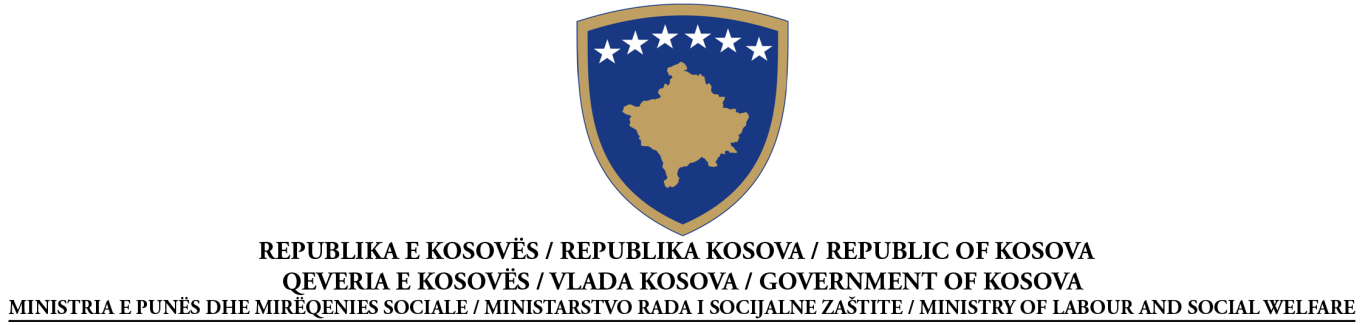  /According to Article 41 of Law No. 04/L-042 on Public Procurement of the Republic of Kosovo, amended and supplemented with the law No. 04/L-237, law No. 05/L-068 and law No.05/L-092Date of the preparation of the Notice:  __13___/__05___/_2016_______This notice has been prepared in the LANGUAGES:SECTION I: CONTRACTING AUTHORITYI.1) NAME AND ADDRESS OF THE CONTRACTING AUTHORITY (CA)The contract covers joint procurementThe contract is awarded by Central Procurement AgencyIf yes, specify the identities of all Contracting Authorities entitled to Call-off under the terms of the contract or refer to an Annex.SECTION II: OBJECT OF THE CONTRACTII.1) DESCRIPTIONSECTION III: PROCEDUREIII.1) TYPE OF PROCEDURE[Click the appropriate and delete the others]   Open             III.2) AWARD CRITERIAIII.3) ADMINISTRATIVE INFORMATIONSECTION IV: AWARD OF CONTRACT(In case of some parts given to some successful economic operators, repeat S IV.4 and IV.5 for each lot)LLOT-1LLOT-2LLOT-3LLOT-4LLOT-5LLOT-6SECTION V: COMPLEMENTARY INFORMATIONV.1) COMPLAINTSV.2) ADDITIONAL INFORMATION Attachment: Copy of Determination of needs to be satisfied and Availability of fundsProcurement No209016002     111AlbanianSerbianEnglishOfficial name: Ministry of Labour and Social WelfareOfficial name: Ministry of Labour and Social WelfareOfficial name: Ministry of Labour and Social WelfareOfficial name: Ministry of Labour and Social WelfarePostal address: MLSW Building   “ UCK Street” No. Entry 67 floor 4  office 408Postal address: MLSW Building   “ UCK Street” No. Entry 67 floor 4  office 408Postal address: MLSW Building   “ UCK Street” No. Entry 67 floor 4  office 408Postal address: MLSW Building   “ UCK Street” No. Entry 67 floor 4  office 408Town:  PrishtinaPostal code: 10 000Postal code: 10 000Country: PrishtinaContact point(s): Feti Ibishi--Azemine ReçicaContact point(s): Feti Ibishi--Azemine ReçicaTelephone: 038 200 26 031 or 200 26 050]”Telephone: 038 200 26 031 or 200 26 050]”Email: Feti Ibishi--Azemine ReçicaEmail: Feti Ibishi--Azemine ReçicaFax: Fax: Internet address (if applicable):Internet address (if applicable):YesNoYesNoII.1.1) Contract title attributed by the contracting authority:___“ Supply with material for training for the vocational training centres”II.1.1) Contract title attributed by the contracting authority:___“ Supply with material for training for the vocational training centres”II.1.1) Contract title attributed by the contracting authority:___“ Supply with material for training for the vocational training centres”II.1.2)  Type of contract and location of works, place of delivery or of performance(Choose one category only - works, supplies or services - which corresponds to the main part of  the specific object of your contract)II.1.2)  Type of contract and location of works, place of delivery or of performance(Choose one category only - works, supplies or services - which corresponds to the main part of  the specific object of your contract)II.1.2)  Type of contract and location of works, place of delivery or of performance(Choose one category only - works, supplies or services - which corresponds to the main part of  the specific object of your contract)   Works        Supplies    Services Execution Design and execution Realisation, by whatever means, of work, corresponding to the requirements Purchase Lease Rental Hire purchase A combination of theseMain site or location of works__________________________________________________Main place of delivery____________________________________________Main place of performance______________________________________________II.1.3) The notice involves, if applicable The conclusion of a framework agreement with single operator      The conclusion of a framework agreement with several operators   Duration of framework agreement: in months ________II.1.3) The notice involves, if applicable The conclusion of a framework agreement with single operator      The conclusion of a framework agreement with several operators   Duration of framework agreement: in months ________II.1.3) The notice involves, if applicable The conclusion of a framework agreement with single operator      The conclusion of a framework agreement with several operators   Duration of framework agreement: in months ________II.1.4) Short description of the object of  the contract“ Supply with material for training for the vocational training centres”II.1.4) Short description of the object of  the contract“ Supply with material for training for the vocational training centres”II.1.4) Short description of the object of  the contract“ Supply with material for training for the vocational training centres”II.1.5) Common Procurement Vocabulary classification (CPV)⁭⁭8.00.00.00.0.-4⁭II.1.5) Common Procurement Vocabulary classification (CPV)⁭⁭8.00.00.00.0.-4⁭II.1.5) Common Procurement Vocabulary classification (CPV)⁭⁭8.00.00.00.0.-4⁭II.1.6) Division into lots                         II.1.6) Division into lots                         II.1.6) Division into lots                         II.1.7) Estimated contract value: [insert estimated contract value] [(1) 90,000.00€, (2) 90,000.00€, (3)60,000.00€, (4) 20,000.00€, (5)10,000.00€ dhe (6) 40,000.00€]II.1.7) Estimated contract value: [insert estimated contract value] [(1) 90,000.00€, (2) 90,000.00€, (3)60,000.00€, (4) 20,000.00€, (5)10,000.00€ dhe (6) 40,000.00€]II.1.7) Estimated contract value: [insert estimated contract value] [(1) 90,000.00€, (2) 90,000.00€, (3)60,000.00€, (4) 20,000.00€, (5)10,000.00€ dhe (6) 40,000.00€][Click the appropriate and delete the others]  Lowest priceor[Click the appropriate and delete the others]  Lowest priceor[Click the appropriate and delete the others]  Lowest priceor[Click the appropriate and delete the others]  Lowest priceorSub-criteriaWeighting in %Sub-criteriaWeighting in %1)5)2)6)3)7)4)8)III.3.1) Previous publications concerning the same contract Prior Indicative Notice:  ______________________________________Contract Notice: ___________________14/03/2016________________Other publications (if applicable):  ______________________________IV.1) Date of contract award   _13_/_05__/_2016 IV.1) Date of contract award   _13_/_05__/_2016 IV.1) Date of contract award   _13_/_05__/_2016 IV.1) Date of contract award   _13_/_05__/_2016 IV.2) Intended date of contract signing   23__/_05__/_2016__IV.2) Intended date of contract signing   23__/_05__/_2016__IV.2) Intended date of contract signing   23__/_05__/_2016__IV.2) Intended date of contract signing   23__/_05__/_2016__IV.3) Number of received tenders  4 te llot-1  IV.3) Number of received tenders  4 te llot-1  IV.3) Number of received tenders  4 te llot-1  IV.3) Number of received tenders  4 te llot-1  IV.4) Name and addresses of economic operator to whom the contract has been awardedIV.4) Name and addresses of economic operator to whom the contract has been awardedIV.4) Name and addresses of economic operator to whom the contract has been awardedIV.4) Name and addresses of economic operator to whom the contract has been awardedOfficial name N.T.P. “EUROTRADEOfficial name N.T.P. “EUROTRADEOfficial name N.T.P. “EUROTRADEOfficial name N.T.P. “EUROTRADEPostal address: Prishtinë L. DardaniaPostal address: Prishtinë L. DardaniaPostal address: Prishtinë L. DardaniaPostal address: Prishtinë L. DardaniaTown: PrishtinaPostal code: 10 000Postal code: 10 000Country: PrishtinaURL (if applicable): URL (if applicable): URL (if applicable): URL (if applicable): Contact point(s): Bujar  RamaContact point(s): Bujar  RamaEmail: euro.trade@live.comEmail: euro.trade@live.comTelephone: Telephone: Fax: Fax: IV.5) Information on value of contractTotal final value of contract ___49,049.60€,If annual or monthly (please give) number of years _2___ or months ____24___Responsive tender with lowest price: _49,049.60€    The annual amountResponsive tender with highest price:__ 65,104.73€_ The annual amountIV.6) The contract is likely to be subcontracted          If yes, value or proportion of the contract likely to be subcontractedValue ________________________ ; or Proportion _____ %;                      Not known yet    Short description of the value/proportion of the contract to be subcontracted (if known)________________________________________________________________________________________________________________________________________________________________IV.1) Date of contract award   _13_/_05__/_2016 IV.1) Date of contract award   _13_/_05__/_2016 IV.1) Date of contract award   _13_/_05__/_2016 IV.1) Date of contract award   _13_/_05__/_2016 IV.2) Intended date of contract signing   23__/_05__/_2016__IV.2) Intended date of contract signing   23__/_05__/_2016__IV.2) Intended date of contract signing   23__/_05__/_2016__IV.2) Intended date of contract signing   23__/_05__/_2016__IV.3) Number of received tenders   te llot-2 (3)IV.3) Number of received tenders   te llot-2 (3)IV.3) Number of received tenders   te llot-2 (3)IV.3) Number of received tenders   te llot-2 (3)IV.4) Name and addresses of economic operator to whom the contract has been awardedIV.4) Name and addresses of economic operator to whom the contract has been awardedIV.4) Name and addresses of economic operator to whom the contract has been awardedIV.4) Name and addresses of economic operator to whom the contract has been awardedOfficial name “NILLOS” GmbHOfficial name “NILLOS” GmbHOfficial name “NILLOS” GmbHOfficial name “NILLOS” GmbHPostal address: Rr, “Isa Kastrati” p,n, PrishtinëPostal address: Rr, “Isa Kastrati” p,n, PrishtinëPostal address: Rr, “Isa Kastrati” p,n, PrishtinëPostal address: Rr, “Isa Kastrati” p,n, PrishtinëTown: PrishtinaPostal code: 10 000Postal code: 10 000Country: PrishtinaURL (if applicable): URL (if applicable): URL (if applicable): URL (if applicable): Contact point(s): Nazim  GashiContact point(s): Nazim  GashiEmail: nilosgmbh@gmail.comEmail: nilosgmbh@gmail.comTelephone: 049/149/836Telephone: 049/149/836Fax: Fax: IV.5) Information on value of contractTotal final value of contract ___56,191.61€,If annual or monthly (please give) number of years _2___ or months ____24___Responsive tender with lowest price: _    56,191.61€   The annual amountResponsive tender with highest price:__ 104,403.60€_  The annual amountIV.6) The contract is likely to be subcontracted          If yes, value or proportion of the contract likely to be subcontractedValue ________________________ ; or Proportion _____ %;                      Not known yet    Short description of the value/proportion of the contract to be subcontracted (if known)________________________________________________________________________________________________________________________________________________________________IV.1) Date of contract award   _13_/_05__/_2016 IV.1) Date of contract award   _13_/_05__/_2016 IV.1) Date of contract award   _13_/_05__/_2016 IV.1) Date of contract award   _13_/_05__/_2016 IV.2) Intended date of contract signing   23__/_05__/_2016__IV.2) Intended date of contract signing   23__/_05__/_2016__IV.2) Intended date of contract signing   23__/_05__/_2016__IV.2) Intended date of contract signing   23__/_05__/_2016__IV.3) Number of received tenders, 2   te llot-3-  IV.3) Number of received tenders, 2   te llot-3-  IV.3) Number of received tenders, 2   te llot-3-  IV.3) Number of received tenders, 2   te llot-3-  IV.4) Name and addresses of economic operator to whom the contract has been awardedIV.4) Name and addresses of economic operator to whom the contract has been awardedIV.4) Name and addresses of economic operator to whom the contract has been awardedIV.4) Name and addresses of economic operator to whom the contract has been awardedOfficial name “NILLOS” GmbHOfficial name “NILLOS” GmbHOfficial name “NILLOS” GmbHOfficial name “NILLOS” GmbHPostal address: Rr, “Isa Kastrati” p,n, PrishtinëPostal address: Rr, “Isa Kastrati” p,n, PrishtinëPostal address: Rr, “Isa Kastrati” p,n, PrishtinëPostal address: Rr, “Isa Kastrati” p,n, PrishtinëTown: PrishtinaPostal code: 10 000Postal code: 10 000Country: PrishtinaURL (if applicable): URL (if applicable): URL (if applicable): URL (if applicable): Contact point(s): Nazim  GashiContact point(s): Nazim  GashiEmail: nilosgmbh@gmail.comEmail: nilosgmbh@gmail.comTelephone: 049/149/836Telephone: 049/149/836Fax: Fax: IV.5) Information on value of contractTotal final value of contract ___28,981.15€,If annual or monthly (please give) number of years _2___ or months ____24___Responsive tender with lowest price: _    28,981.15€   The annual amountResponsive tender with highest price:__  31,888.27€_  The annual amountIV.6) The contract is likely to be subcontracted          If yes, value or proportion of the contract likely to be subcontractedValue ________________________ ; or Proportion _____ %;                      Not known yet    Short description of the value/proportion of the contract to be subcontracted (if known)________________________________________________________________________________________________________________________________________________________________IV.1) Date of contract award   _13_/_05__/_2016 IV.1) Date of contract award   _13_/_05__/_2016 IV.1) Date of contract award   _13_/_05__/_2016 IV.1) Date of contract award   _13_/_05__/_2016 IV.2) Intended date of contract signing   23__/_05__/_2016__IV.2) Intended date of contract signing   23__/_05__/_2016__IV.2) Intended date of contract signing   23__/_05__/_2016__IV.2) Intended date of contract signing   23__/_05__/_2016__IV.3) Number of received tenders , 2-  te llot-4-  IV.3) Number of received tenders , 2-  te llot-4-  IV.3) Number of received tenders , 2-  te llot-4-  IV.3) Number of received tenders , 2-  te llot-4-  IV.4) Name and addresses of economic operator to whom the contract has been awardedIV.4) Name and addresses of economic operator to whom the contract has been awardedIV.4) Name and addresses of economic operator to whom the contract has been awardedIV.4) Name and addresses of economic operator to whom the contract has been awardedOfficial name “NILLOS” GmbHOfficial name “NILLOS” GmbHOfficial name “NILLOS” GmbHOfficial name “NILLOS” GmbHPostal address: Rr, “Isa Kastrati” p,n, PrishtinëPostal address: Rr, “Isa Kastrati” p,n, PrishtinëPostal address: Rr, “Isa Kastrati” p,n, PrishtinëPostal address: Rr, “Isa Kastrati” p,n, PrishtinëTown: PrishtinaPostal code: 10 000Postal code: 10 000Country: PrishtinaURL (if applicable): URL (if applicable): URL (if applicable): URL (if applicable): Contact point(s): Nazim  GashiContact point(s): Nazim  GashiEmail: nilosgmbh@gmail.comEmail: nilosgmbh@gmail.comTelephone: 049/149/836Telephone: 049/149/836Fax: Fax: IV.5) Information on value of contractTotal final value of contract ___14,750.00€,If annual or monthly (please give) number of years _2___ or months ____24___Responsive tender with lowest price: _    14,750.00€   The annual amountResponsive tender with highest price:__  16,225.00€_ The annual amount IV.6) The contract is likely to be subcontracted          If yes, value or proportion of the contract likely to be subcontractedValue ________________________ ; or Proportion _____ %;                      Not known yet    Short description of the value/proportion of the contract to be subcontracted (if known)________________________________________________________________________________________________________________________________________________________________IV.1) Date of contract award   _13_/_05__/_2016 IV.1) Date of contract award   _13_/_05__/_2016 IV.1) Date of contract award   _13_/_05__/_2016 IV.1) Date of contract award   _13_/_05__/_2016 IV.2) Intended date of contract signing   23__/_05__/_2016__IV.2) Intended date of contract signing   23__/_05__/_2016__IV.2) Intended date of contract signing   23__/_05__/_2016__IV.2) Intended date of contract signing   23__/_05__/_2016__IV.3) Number of received tenders, 4   te llot-5- IV.3) Number of received tenders, 4   te llot-5- IV.3) Number of received tenders, 4   te llot-5- IV.3) Number of received tenders, 4   te llot-5- IV.4) Name and addresses of economic operator to whom the contract has been awardedIV.4) Name and addresses of economic operator to whom the contract has been awardedIV.4) Name and addresses of economic operator to whom the contract has been awardedIV.4) Name and addresses of economic operator to whom the contract has been awardedOfficial name “NPSH “ONI DesignOfficial name “NPSH “ONI DesignOfficial name “NPSH “ONI DesignOfficial name “NPSH “ONI DesignPostal address: Rr, Hollger Pedersen” p,n,10000 PrishtinëPostal address: Rr, Hollger Pedersen” p,n,10000 PrishtinëPostal address: Rr, Hollger Pedersen” p,n,10000 PrishtinëPostal address: Rr, Hollger Pedersen” p,n,10000 PrishtinëTown: PrishtinaPostal code: 10 000Postal code: 10 000Country: PrishtinaURL (if applicable): URL (if applicable): URL (if applicable): URL (if applicable): Contact point(s): Ilir  SadikuContact point(s): Ilir  SadikuEmail: nilosgmbh@gmail.comEmail: nilosgmbh@gmail.comTelephone044/773/377Telephone044/773/377Fax: Fax: IV.5) Information on value of contractTotal final value of contract __2,954.00_€,If annual or monthly (please give) number of years _2___ or months ____24___Responsive tender with lowest price: _    2,954.00€   The annual amountResponsive tender with highest price:__  4,478.00€_  The annual amount _  IV.6) The contract is likely to be subcontracted          If yes, value or proportion of the contract likely to be subcontractedValue ________________________ ; or Proportion _____ %;                      Not known yet    Short description of the value/proportion of the contract to be subcontracted (if known)________________________________________________________________________________________________________________________________________________________________IV.1) Date of contract award   _13_/_05__/_2016 IV.1) Date of contract award   _13_/_05__/_2016 IV.1) Date of contract award   _13_/_05__/_2016 IV.1) Date of contract award   _13_/_05__/_2016 IV.2) Intended date of contract signing   23__/_05__/_2016__IV.2) Intended date of contract signing   23__/_05__/_2016__IV.2) Intended date of contract signing   23__/_05__/_2016__IV.2) Intended date of contract signing   23__/_05__/_2016__IV.3) Number of received tenders, 3   te llot-6-  IV.3) Number of received tenders, 3   te llot-6-  IV.3) Number of received tenders, 3   te llot-6-  IV.3) Number of received tenders, 3   te llot-6-  IV.4) Name and addresses of economic operator to whom the contract has been awardedIV.4) Name and addresses of economic operator to whom the contract has been awardedIV.4) Name and addresses of economic operator to whom the contract has been awardedIV.4) Name and addresses of economic operator to whom the contract has been awardedOfficial name ““NPSH “ONI DesignOfficial name ““NPSH “ONI DesignOfficial name ““NPSH “ONI DesignOfficial name ““NPSH “ONI DesignPostal address: Rr, Hollger Pedersen” p,n,10000 PrishtinëPostal address: Rr, Hollger Pedersen” p,n,10000 PrishtinëPostal address: Rr, Hollger Pedersen” p,n,10000 PrishtinëPostal address: Rr, Hollger Pedersen” p,n,10000 PrishtinëTown: PrishtinaPostal code: 10 000Postal code: 10 000Country: PrishtinaURL (if applicable): URL (if applicable): URL (if applicable): URL (if applicable): Contact point(s): Ilir  SadikuContact point(s): Ilir  SadikuEmail: nilosgmbh@gmail.comEmail: nilosgmbh@gmail.comTelephone: 044/773/377Telephone: 044/773/377Fax: Fax: IV.5) Information on value of contractTotal final value of contract ___24,954.50€,If annual or monthly (please give) number of years _2___ or months ____24___Responsive tender with lowest price: _    24,954.50€ The annual amount  Responsive tender with highest price:__  34,442.58€_ The annual amount IV.6) The contract is likely to be subcontracted          If yes, value or proportion of the contract likely to be subcontractedValue ________________________ ; or Proportion _____ %;                      Not known yet    Short description of the value/proportion of the contract to be subcontracted (if known)________________________________________________________________________________________________________________________________________________________________Any interested party may file a complaint with the Contracting Authority according to article 108/A of the Law No. 04/L-042 on Public Procurement of the Republic of Kosovo, amended and supplemented with the law No. 04/L-237, law No. 05/L-068 and law No.05/L-092 , at the address specified in Section I of this Contract award notice.Add other information: